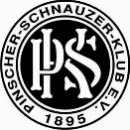 Pinscher – Schnauzer – Klub 1895 e.V.Bewertung Internationale Begleithundeprüfung „FCI-IBGH“Pinscher – Schnauzer – Klub 1895 e.V.Bewertung Internationale Begleithundeprüfung „FCI-IBGH“Pinscher – Schnauzer – Klub 1895 e.V.Bewertung Internationale Begleithundeprüfung „FCI-IBGH“Pinscher – Schnauzer – Klub 1895 e.V.Bewertung Internationale Begleithundeprüfung „FCI-IBGH“Pinscher – Schnauzer – Klub 1895 e.V.Bewertung Internationale Begleithundeprüfung „FCI-IBGH“Pinscher – Schnauzer – Klub 1895 e.V.Bewertung Internationale Begleithundeprüfung „FCI-IBGH“Pinscher – Schnauzer – Klub 1895 e.V.Bewertung Internationale Begleithundeprüfung „FCI-IBGH“Pinscher – Schnauzer – Klub 1895 e.V.Bewertung Internationale Begleithundeprüfung „FCI-IBGH“Pinscher – Schnauzer – Klub 1895 e.V.Bewertung Internationale Begleithundeprüfung „FCI-IBGH“Pinscher – Schnauzer – Klub 1895 e.V.Bewertung Internationale Begleithundeprüfung „FCI-IBGH“Pinscher – Schnauzer – Klub 1895 e.V.Bewertung Internationale Begleithundeprüfung „FCI-IBGH“Pinscher – Schnauzer – Klub 1895 e.V.Bewertung Internationale Begleithundeprüfung „FCI-IBGH“Pinscher – Schnauzer – Klub 1895 e.V.Bewertung Internationale Begleithundeprüfung „FCI-IBGH“Pinscher – Schnauzer – Klub 1895 e.V.Bewertung Internationale Begleithundeprüfung „FCI-IBGH“Veranstaltende OG: Veranstaltende OG: Datum: Datum: IBGH-Stufe   1     IBGH-Stufe   1     IBGH-Stufe   1     IBGH-Stufe   1     IBGH-Stufe   1     IBGH-Stufe   2     IBGH-Stufe   2     IBGH-Stufe   2     IBGH-Stufe   2     IBGH-Stufe   2     IBGH-Stufe   3  IBGH-Stufe   3  IBGH-Stufe   3  IBGH-Stufe   3  IBGH-Stufe   3  Name des Hundes:   Name des Hundes:   Rasse:    Rasse:    Rüde  / Hündin  Rüde  / Hündin  ZB-Nr.:   ZB-Nr.:   Wurftag:  Wurftag:  LU-Nr.:   LU-Nr.:   Täto- / Chip-Nr.: Täto- / Chip-Nr.: Hundeführer:                       
Name, Vorname,                                  Anschrift oder PSK-Mitgliedes-Nr.Hundeführer:                       
Name, Vorname,                                  Anschrift oder PSK-Mitgliedes-Nr.Eigentümer: 
Name, Vorname,                                 Anschrift oder PSK-Mitgliedes-Nr.Eigentümer: 
Name, Vorname,                                 Anschrift oder PSK-Mitgliedes-Nr.Höchstpunkt-zahlHöchstpunkt-zahlHöchstpunkt-zahlHöchstpunkt-zahlIdentitätskontrolle durchgeführt?      ja   Unbefangenheitsüberprüfung best.? ja    ja    neinIdentitätskontrolle durchgeführt?      ja   Unbefangenheitsüberprüfung best.? ja    ja    neinIdentitätskontrolle durchgeführt?      ja   Unbefangenheitsüberprüfung best.? ja    ja    neinIdentitätskontrolle durchgeführt?      ja   Unbefangenheitsüberprüfung best.? ja    ja    neinIdentitätskontrolle durchgeführt?      ja   Unbefangenheitsüberprüfung best.? ja    ja    neinIdentitätskontrolle durchgeführt?      ja   Unbefangenheitsüberprüfung best.? ja    ja    neinIdentitätskontrolle durchgeführt?      ja   Unbefangenheitsüberprüfung best.? ja    ja    neinIBGH-Stufe:IBGH-Stufe:IBGH-Stufe:1223VariantePunkte / NotePunkte / NotePunkte / NotePunkte / NotePunkte / NotePunkte / NotePunkte / NoteLeinenführigkeitLeinenführigkeitLeinenführigkeit302020LOSBgH 3FreifolgeFreifolgeFreifolge30202020Sitz aus der BewegungSitz aus der BewegungSitz aus der Bewegung151515(2)10Ablegen in V. m. HerankommenAblegen in V. m. HerankommenAblegen in V. m. Herankommen151515(3)10Stehenbleiben a. d. SchrittStehenbleiben a. d. SchrittStehenbleiben a. d. Schritt------(4)10Bringen auf ebener ErdeBringen auf ebener ErdeBringen auf ebener Erde--1010(5)15Klettersprung über die SchrägwandKlettersprung über die SchrägwandKlettersprung über die Schrägwand------(6)15Voraussenden mit HinlegenVoraussenden mit HinlegenVoraussenden mit Hinlegen--101010Ablegen unter AblenkungAblegen unter AblenkungAblegen unter Ablenkung10101010Gesamtpunkte:   Gesamtpunkte:   Gesamtpunkte:   Gesamtpunkte:   Gesamtpunkte:   Gesamtpunkte:   Gesamtpunkte:   Vom LR ausgeloste Reihenfolge 		Variante 1: 	Übung 2, 4, 5, 6, 3 In Stufe BGH-Stufe 3:				Variante 2: 	Übung 4, 3, 6, 2, 5 Alle Teilnehmer müssen die Übungen			Variante 3: 	Übung 6, 4, 5, 3, 2 2 bis 6 in der gleichen Reihenfolge ausführen		Variante 4: 	Übung 3, 2, 6, 5, 4 						Variante 5: 	Übung 5, 6, 3, 2, 4  Vom LR ausgeloste Reihenfolge 		Variante 1: 	Übung 2, 4, 5, 6, 3 In Stufe BGH-Stufe 3:				Variante 2: 	Übung 4, 3, 6, 2, 5 Alle Teilnehmer müssen die Übungen			Variante 3: 	Übung 6, 4, 5, 3, 2 2 bis 6 in der gleichen Reihenfolge ausführen		Variante 4: 	Übung 3, 2, 6, 5, 4 						Variante 5: 	Übung 5, 6, 3, 2, 4  Vom LR ausgeloste Reihenfolge 		Variante 1: 	Übung 2, 4, 5, 6, 3 In Stufe BGH-Stufe 3:				Variante 2: 	Übung 4, 3, 6, 2, 5 Alle Teilnehmer müssen die Übungen			Variante 3: 	Übung 6, 4, 5, 3, 2 2 bis 6 in der gleichen Reihenfolge ausführen		Variante 4: 	Übung 3, 2, 6, 5, 4 						Variante 5: 	Übung 5, 6, 3, 2, 4  Vom LR ausgeloste Reihenfolge 		Variante 1: 	Übung 2, 4, 5, 6, 3 In Stufe BGH-Stufe 3:				Variante 2: 	Übung 4, 3, 6, 2, 5 Alle Teilnehmer müssen die Übungen			Variante 3: 	Übung 6, 4, 5, 3, 2 2 bis 6 in der gleichen Reihenfolge ausführen		Variante 4: 	Übung 3, 2, 6, 5, 4 						Variante 5: 	Übung 5, 6, 3, 2, 4  Vom LR ausgeloste Reihenfolge 		Variante 1: 	Übung 2, 4, 5, 6, 3 In Stufe BGH-Stufe 3:				Variante 2: 	Übung 4, 3, 6, 2, 5 Alle Teilnehmer müssen die Übungen			Variante 3: 	Übung 6, 4, 5, 3, 2 2 bis 6 in der gleichen Reihenfolge ausführen		Variante 4: 	Übung 3, 2, 6, 5, 4 						Variante 5: 	Übung 5, 6, 3, 2, 4  Vom LR ausgeloste Reihenfolge 		Variante 1: 	Übung 2, 4, 5, 6, 3 In Stufe BGH-Stufe 3:				Variante 2: 	Übung 4, 3, 6, 2, 5 Alle Teilnehmer müssen die Übungen			Variante 3: 	Übung 6, 4, 5, 3, 2 2 bis 6 in der gleichen Reihenfolge ausführen		Variante 4: 	Übung 3, 2, 6, 5, 4 						Variante 5: 	Übung 5, 6, 3, 2, 4  Vom LR ausgeloste Reihenfolge 		Variante 1: 	Übung 2, 4, 5, 6, 3 In Stufe BGH-Stufe 3:				Variante 2: 	Übung 4, 3, 6, 2, 5 Alle Teilnehmer müssen die Übungen			Variante 3: 	Übung 6, 4, 5, 3, 2 2 bis 6 in der gleichen Reihenfolge ausführen		Variante 4: 	Übung 3, 2, 6, 5, 4 						Variante 5: 	Übung 5, 6, 3, 2, 4  Vom LR ausgeloste Reihenfolge 		Variante 1: 	Übung 2, 4, 5, 6, 3 In Stufe BGH-Stufe 3:				Variante 2: 	Übung 4, 3, 6, 2, 5 Alle Teilnehmer müssen die Übungen			Variante 3: 	Übung 6, 4, 5, 3, 2 2 bis 6 in der gleichen Reihenfolge ausführen		Variante 4: 	Übung 3, 2, 6, 5, 4 						Variante 5: 	Übung 5, 6, 3, 2, 4  Vom LR ausgeloste Reihenfolge 		Variante 1: 	Übung 2, 4, 5, 6, 3 In Stufe BGH-Stufe 3:				Variante 2: 	Übung 4, 3, 6, 2, 5 Alle Teilnehmer müssen die Übungen			Variante 3: 	Übung 6, 4, 5, 3, 2 2 bis 6 in der gleichen Reihenfolge ausführen		Variante 4: 	Übung 3, 2, 6, 5, 4 						Variante 5: 	Übung 5, 6, 3, 2, 4  Vom LR ausgeloste Reihenfolge 		Variante 1: 	Übung 2, 4, 5, 6, 3 In Stufe BGH-Stufe 3:				Variante 2: 	Übung 4, 3, 6, 2, 5 Alle Teilnehmer müssen die Übungen			Variante 3: 	Übung 6, 4, 5, 3, 2 2 bis 6 in der gleichen Reihenfolge ausführen		Variante 4: 	Übung 3, 2, 6, 5, 4 						Variante 5: 	Übung 5, 6, 3, 2, 4  Vom LR ausgeloste Reihenfolge 		Variante 1: 	Übung 2, 4, 5, 6, 3 In Stufe BGH-Stufe 3:				Variante 2: 	Übung 4, 3, 6, 2, 5 Alle Teilnehmer müssen die Übungen			Variante 3: 	Übung 6, 4, 5, 3, 2 2 bis 6 in der gleichen Reihenfolge ausführen		Variante 4: 	Übung 3, 2, 6, 5, 4 						Variante 5: 	Übung 5, 6, 3, 2, 4  Vom LR ausgeloste Reihenfolge 		Variante 1: 	Übung 2, 4, 5, 6, 3 In Stufe BGH-Stufe 3:				Variante 2: 	Übung 4, 3, 6, 2, 5 Alle Teilnehmer müssen die Übungen			Variante 3: 	Übung 6, 4, 5, 3, 2 2 bis 6 in der gleichen Reihenfolge ausführen		Variante 4: 	Übung 3, 2, 6, 5, 4 						Variante 5: 	Übung 5, 6, 3, 2, 4  Vom LR ausgeloste Reihenfolge 		Variante 1: 	Übung 2, 4, 5, 6, 3 In Stufe BGH-Stufe 3:				Variante 2: 	Übung 4, 3, 6, 2, 5 Alle Teilnehmer müssen die Übungen			Variante 3: 	Übung 6, 4, 5, 3, 2 2 bis 6 in der gleichen Reihenfolge ausführen		Variante 4: 	Übung 3, 2, 6, 5, 4 						Variante 5: 	Übung 5, 6, 3, 2, 4  Vom LR ausgeloste Reihenfolge 		Variante 1: 	Übung 2, 4, 5, 6, 3 In Stufe BGH-Stufe 3:				Variante 2: 	Übung 4, 3, 6, 2, 5 Alle Teilnehmer müssen die Übungen			Variante 3: 	Übung 6, 4, 5, 3, 2 2 bis 6 in der gleichen Reihenfolge ausführen		Variante 4: 	Übung 3, 2, 6, 5, 4 						Variante 5: 	Übung 5, 6, 3, 2, 4  Vom LR ausgeloste Reihenfolge 		Variante 1: 	Übung 2, 4, 5, 6, 3 In Stufe BGH-Stufe 3:				Variante 2: 	Übung 4, 3, 6, 2, 5 Alle Teilnehmer müssen die Übungen			Variante 3: 	Übung 6, 4, 5, 3, 2 2 bis 6 in der gleichen Reihenfolge ausführen		Variante 4: 	Übung 3, 2, 6, 5, 4 						Variante 5: 	Übung 5, 6, 3, 2, 4  FCI-BGH-Stufe       /   bestanden     /   nicht bestanden FCI-BGH-Stufe       /   bestanden     /   nicht bestanden FCI-BGH-Stufe       /   bestanden     /   nicht bestanden FCI-BGH-Stufe       /   bestanden     /   nicht bestanden FCI-BGH-Stufe       /   bestanden     /   nicht bestanden FCI-BGH-Stufe       /   bestanden     /   nicht bestanden FCI-BGH-Stufe       /   bestanden     /   nicht bestanden FCI-BGH-Stufe       /   bestanden     /   nicht bestanden FCI-BGH-Stufe       /   bestanden     /   nicht bestanden FCI-BGH-Stufe       /   bestanden     /   nicht bestanden FCI-BGH-Stufe       /   bestanden     /   nicht bestanden FCI-BGH-Stufe       /   bestanden     /   nicht bestanden FCI-BGH-Stufe       /   bestanden     /   nicht bestanden FCI-BGH-Stufe       /   bestanden     /   nicht bestanden FCI-BGH-Stufe       /   bestanden     /   nicht bestanden 